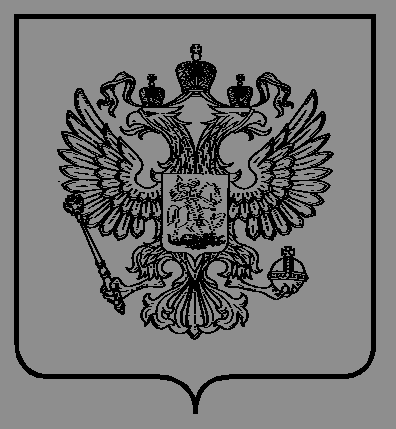 Об утверждении порядка технического освидетельствования и обследования подъемных платформ для инвалидов, пассажирских конвейеров (движущихся пешеходных дорожек), эскалаторов, а также форм акта технического освидетельствования и заключения по результатам обследования подъемной платформы для инвалидов, пассажирского конвейера (движущейся пешеходной дорожки), эскалатораВ соответствии с пунктом 25 Правил организации безопасного использования и содержания лифтов, подъемных платформ для инвалидов, пассажирских конвейеров (движущихся пешеходных дорожек), эскалаторов, 
за исключением эскалаторов в метрополитенах, утвержденных постановлением Правительства Российской Федерации от ___________ 2017 г. № _____ 
«Об организации безопасного использования и содержания лифтов, подъемных платформ для инвалидов, пассажирских конвейеров (движущихся пешеходных дорожек), эскалаторов, за исключением эскалаторов в метрополитенах» (Официальный интернет-портал правовой информации http://www.pravo.gov.ru, 2017, № __________________) приказываю утвердить:Порядок технического освидетельствования и обследования подъемных платформ для инвалидов, пассажирских конвейеров (движущихся пешеходных дорожек), эскалаторов согласно приложению № 1 к настоящему приказу;форму акта технического освидетельствования подъемной платформы для инвалидов, пассажирского конвейера (движущейся пешеходной дорожки), эскалатора согласно приложению № 2 к настоящему приказу;форму заключения по результатам обследования подъемной платформы для инвалидов, пассажирского конвейера (движущейся пешеходной дорожки), эскалатора согласно приложению № 3 к настоящему приказу.Руководитель                                                                                           А.В. АлёшинЛист согласованияпроекта приказа Федеральной службы по экологическому, технологическому и атомному надзору 
«Об утверждении порядка технического освидетельствования и обследования подъемных платформ для инвалидов, пассажирских конвейеров (движущихся пешеходных дорожек), эскалаторов, а также форм акта технического освидетельствования и заключения по результатам обследования подъемной платформы для инвалидов, пассажирского конвейера (движущейся пешеходной дорожки), эскалатора»ПРИЛОЖЕНИЕ № 1УТВЕРЖДЕНО 
приказом Федеральной службы 
по экологическому, технологическому и атомному надзору 
от _____________ 2017 г. № _____Порядок технического освидетельствования и обследования подъемных платформ для инвалидов, пассажирских конвейеров (движущихся пешеходных дорожек), эскалаторовI. Общие положенияНастоящий Порядок технического освидетельствования 
и обследования подъемных платформ для инвалидов, пассажирских конвейеров (движущихся пешеходных дорожек), эскалаторов (далее - Порядок), разработан в соответствии с требованиями «Правил организации безопасного использования и содержания лифтов, подъемных платформ для инвалидов, пассажирских конвейеров (движущихся пешеходных дорожек) и эскалаторов, за исключением эскалаторов в метрополитенах», утвержденных постановлением Правительства Российской Федерации от  ___________ 2017 г. № ______  (Собрание законодательства Российской Федерации, 2017, № ___
ст. ___) (далее – Правила).Порядок устанавливает: требования к организации проведению технического освидетельствования, смонтированных и/или модернизированных подъемных платформ для инвалидов, пассажирских конвейеров (движущихся пешеходных дорожек), эскалаторов вне метрополитенов (далее – объекты) перед вводом 
в эксплуатацию, а также при их использовании и содержании в течение назначенного срока службы;требования к организации и проведению обследования отработавших назначенный срок службы объектов в целях определения условий и возможного срока продления использования объектов по назначению. Обследование объектов рекомендуется проводить до окончания назначенного срока службы.Положения настоящего Порядка распространяются на организации независимо от их организационно-правовых форм и форм собственности, осуществляющие деятельность по использованию, содержанию, техническому освидетельствованию и обследованию объектов, на территории Российской Федерации и на иных территориях, над которыми Российская Федерация осуществляет юрисдикцию в соответствии с законодательством Российской Федерации и нормами международного права.По истечении назначенного срока службы объекта установленного изготовителем объекта, а при отсутствии сведений изготовителя о назначенном сроке службы объекта - Правилами, использование объекта по назначению, без проведения обследования с целью определения возможности и условий продления срока безопасной эксплуатации объекта не допускается. Работы по техническому освидетельствованию и обследованию объектов должны осуществляются специалистами/экспертами экспертных организаций, отвечающих требованиям к экспертным организациям, установленным Правилами.8.	Квалификация персонала, выполняющего работы по проведению технического освидетельствования и обследования объектов должна соответствовать положениям профессиональных стандартов устанавливающих квалификационные характеристики для выполнения соответствующих видов работ. Подтверждение и/или повышение квалификации указанного персонала осуществляется в порядке, установленном действующим законодательством.II. Нормативные ссылкиВ настоящем Порядке использованы нормативные ссылки на следующие стандарты:ГОСТ Р 55555-2013 (ИСО 9386-1:2000) «Платформы подъемные для инвалидов и других маломобильных групп населения. Требования безопасности и доступности. Часть 1. Платформы подъемные с вертикальным перемещением»;ГОСТ Р 55556-2013 (ИСО 9386-2:2000) «Платформы подъемные для инвалидов и других маломобильных групп населения. Требования безопасности и доступности. Часть 2. Платформы подъемные с наклонным перемещением»;ГОСТ Р 54765-2011 (ЕН 115-1:2010) «Национальный стандарт Российской Федерации. Эскалаторы и пассажирские конвейеры. Требования безопасности 
к устройству и установке III. Термины и определенияВ настоящем документе использованы термины и определения, приведенные в техническом регламенте Таможенного союза «О безопасности машин и оборудования» ТР ТС 010/2011, утвержденном Решением Комиссии Таможенного союза от 18.10.2011 г. № 823  (далее - технический регламент 
ТР ТС 010/2011), «Правилах организации безопасного использования 
и содержания лифтов, подъемных платформ для инвалидов, пассажирских конвейеров (движущихся пешеходных дорожек) и эскалаторов, за исключением эскалаторов в метрополитенах», утвержденных постановлением Правительства Российской Федерации от «__» ________ 2017 г. № _____, а также следующие термины с соответствующими определениями:взаимосвязанные с ТР ТС 010/2011 стандарты - стандарты, включенные 
в Перечень стандартов, в результате применения которых на добровольной основе обеспечивается соблюдение требований технического регламента 
ТР ТС 010/2011.IV. Порядок организации работпо техническому освидетельствованию и обследованию объектаТехническое освидетельствование и обследование объекта осуществляется на основании договора, заключенного между экспертной организацией и владельцем объекта (далее - заявитель).Заявитель подает в экспертную организацию заявку на проведение технического освидетельствования и/или обследования объекта посредством электронной почты, факсимильной связи, либо другим способом. Заявка на проведение технического освидетельствования и/или обследования объекта должна содержать следующие сведения:- наименование заявителя;- место проведения технического освидетельствования/обследования (адрес установки объекта);- предполагаемую дату и время проведения технического освидетельствования/обследования; - перечень замененных узлов и механизмов объекта (в случае частичного технического освидетельствования, проводимого после замены узлов и механизмов объекта);- фамилию, инициалы, контактную информацию (телефон, адрес электронной почты, и др.) уполномоченного заявителем лица.Заявитель обеспечивает организацию проведения технического освидетельствования/обследования объекта, в том числе доступ специалистов экспертной организации на объект и предоставляет комплект технической документации на объект.Управление объектом, переключения и иные операции, необходимые для проведения проверок, испытаний и измерений, осуществляет квалифицированный персонал специализированной организации, выполняющей работы по монтажу, обслуживанию, ремонту объектов.Вновь установленный или реконструированный объект до ввода 
в эксплуатацию должен подвергаться полному техническому освидетельствованию.Техническое освидетельствование объекта в течение назначенного срока службы осуществляется не реже одного раза в 12 календарных месяцев 
в период эксплуатации объекта. Обследование объекта осуществляется по истечении назначенного срока службы, указанного в руководстве по эксплуатации объекта, а в случае отсутствия указанной информации в руководстве по эксплуатации - 
по окончании срока, равного 20 годам с даты изготовления объекта. V. Порядок проведения технического освидетельствования платформ подъемных для инвалидов16. Вновь установленная/модернизированная платформа подъемная для инвалидов (далее – платформа) до ввода в эксплуатацию подвергается полному техническому освидетельствованию.17. При полном техническом освидетельствовании платформа подъемная должна быть подвергнута осмотру, проверкам и динамическим испытаниям 
в объеме, установленном руководством по эксплуатации платформы, 
а при отсутствии в руководстве по эксплуатации платформы сведений 
по осмотру, проверкам и динамическим испытаниям, работы по полному техническому освидетельствованию платформы следует проводить применяя требования, установленные ГОСТ Р 55555.18. При полном техническом освидетельствовании платформы осуществляют:- проверку комплектности технической документации, поставляемой 
с платформой;- проверку соответствия смонтированной платформы сертификату соответствия, действующему в период изготовления платформы;- проверку соответствия установки оборудования смонтированной платформы документации по монтажу и проектной документации по установке платформы в здание (сооружение);- проверку соответствия установки оборудования модернизированной платформы проектной документации на модернизацию (в случае модернизации платформы);- проверку выполнения рекомендаций по модернизации платформы, указанных в заключении по результатам обследования платформы, отработавшей назначенный срок службы (в случае модернизации платформы);- проверку соответствия смонтированной/модернизированной платформы требованиям безопасности, установленным техническим регламентом 
ТР ТС 010/2011, требованиям взаимосвязанных с ТР ТС 010/2011 стандартов, руководством по эксплуатации и Правилами;- проверку функционирования платформы и устройств безопасности платформы;- визуальный контроль, испытание изоляции электрических цепей 
и электрооборудования и измерительный контроль заземления (зануления) оборудования платформы;- испытание сцепления тяговых элементов с канатоведущим шкивом (барабаном трения) и испытание тормозной системы на платформе 
с электрическим приводом;- испытание герметичности гидроцилиндра и трубопровода на платформе 
с гидравлическим приводом;- испытание прочности кабины/грузонесущего устройства, тяговых элементов, подвески и (или) опоры кабины/грузонесущего устройства, элементов их крепления.19. В случае выявления при полном техническом освидетельствовании платформы дефектов, несоответствий, неисправностей, а также невыполнения контролируемых требований к платформе и технической документации, установленных взаимосвязанными с ТР ТС 010/2011 стандартами, специалист экспертной организации оформляет Акт выявленных несоответствий по форме, приведенной в Приложении А к настоящему Порядку, с указанием размеров, расстояний, зазоров, величин, не соответствующих установленным требованиям. После устранения специализированной организацией дефектов, неисправностей, несоответствий, указанных в акте, экспертная организация осуществляет проверку устранения этих дефектов, неисправностей, несоответствий. При необходимости экспертная организация проводит повторную проверку функционирования устройств безопасности и испытания. При положительных результатах проверки (испытания) специалист экспертной организации делает отметку об устранении дефектов, неисправностей, несоответствий в Акте выявленных дефектов, неисправности, несоответствия. 20. При положительных результатах полного технического освидетельствования специалист экспертной организации делает запись 
в паспорте платформы о результатах проверок, испытаний, измерений 
и оформляет Акт технического освидетельствования подъемных платформ для инвалидов, пассажирских конвейеров (движущихся пешеходных дорожек), эскалаторов согласно приложению № 2 к приказу Ростехнадзора 
«Об утверждении порядка технического освидетельствования и обследования подъемных платформ для инвалидов, пассажирских конвейеров (движущихся пешеходных дорожек), эскалаторов, а также форм акта технического освидетельствования и заключения по результатам обследования подъемных платформ для инвалидов, пассажирских конвейеров (движущихся пешеходных дорожек), эскалаторов».21. Периодическое (частичное) технические освидетельствования платформ, находящихся в эксплуатации в течение назначенного срока службы, выполняет экспертная организация совместно со специализированной организацией, осуществляющей обслуживание платформы.22. Периодическое техническое освидетельствование платформы предусматривает проверку:- действия устройств безопасности;- исправности запирающих устройств дверей;- состояния тяговых элементов (канатов, цепей);- состояния привода платформы и действия тормоза;- исправности и действия ловителей, кромок и поверхности безопасности;- состояния башмаков грузонесущего устройства и направляющих;- испытание сцепления тяговых элементов с канатоведущим шкивом (барабаном трения) и испытание тормозной системы на платформе 
с электрическим приводом;- испытание герметичности гидроцилиндра и трубопровода на платформе 
с гидравлическим приводом.- состояния и исправности рабочего и аварийного освещения;- исправности двухсторонней переговорной связи.Перед выполнением периодического технического освидетельствования проводят электроизмерительные работы с проверкой сопротивления изоляции электрооборудования, проводки, а также проверку состояния заземления.23. Частичное техническое освидетельствование платформ проводят после замены и (или) ремонта привода грузонесущего устройства, замены тяговых элементов, ловителей, ограничителя скорости, буфера, электронного оборудования и элементов системы управления электроприводом 
и автоматикой платформ, замены силовой цепи или цепи управления платформой, а также после внесения изменений в систему электропривода и автоматики платформы.24. При частичном техническом освидетельствовании после замены узлов, механизмов, устройств безопасности платформы проводят испытания 
и проверки только замененных устройств, узлов и механизмов платформы.Сведения о замененных устройствах, узлах и механизмах указывает 
в паспорте платформы работник  специализированной организации, осуществившей замену.25. Сведения о проведенном периодическом (частичном) техническом освидетельствовании платформы и рекомендации о возможности использования платформы по назначению специалист экспертной организации, проводивший проверки, испытания и измерения платформы, записывает 
в паспорт платформы.VI. Обследование платформы подъемной для инвалидов27. Обследование платформы имеет целью:а) установить соответствие платформы, отработавшей назначенный 
срок службы, требованиям безопасности, установленным техническим регламентом ТР ТС 010/2011 и взаимосвязанными с ТР ТС 010/2011 стандартами и Правилами;б) определить необходимые мероприятия и сроки выполнения мероприятий по обеспечению соответствия платформы требованиям безопасности, установленным техническим регламентом ТР ТС 010/2011 
и взаимосвязанными с ТР ТС 010/2011 стандартами; в) определить условия и возможный срок продления использования платформы по назначению.28. При обследовании платформы осуществляют:- проверку условий эксплуатации платформы;- проверку соблюдения требований безопасности в соответствии 
с пунктами 17 и 18 настоящего Порядка.- определение состояния оборудования платформы, включая устройства безопасности платформы, с выявлением дефектов, неисправностей, степени износа и коррозии;- проверку функционирования платформы и устройств безопасности платформы;- визуальный контроль металлоконструкций каркаса и подвески кабины/грузонесущего устройства, каркаса и подвески противовеса (при наличии), а также направляющих и элементов их крепления;- испытание изоляции электрических цепей и электрооборудования, визуальный и измерительный контроль заземления (зануления) оборудования платформы.29. При проверке организации обслуживания платформы необходимо проконтролировать:а) содержание паспорта платформы, и наличие в нем записей 
о регистрации, подписи ответственного лица, номера и даты приказа о его назначении;б) наличие эксплуатационной документации;в) наличие и соответствие квалификации персонала требованиям профессиональных стандартов, а также проверок знаний обслуживающего персонала.30. Результаты обследования оформляют протоколом проверок, испытаний и измерений (далее - протокол испытаний).Протокол испытаний должен содержать следующую информацию:- наименование и адрес экспертной организации;- номер и наименование протокола испытаний;- дату проведения проверок, испытаний и измерений;- фамилию и инициалы специалиста, проводившего проверки, испытания и измерения;- место проведения проверок, испытаний и измерений (адрес установки платформы);- идентификационный (заводской, регистрационный) номер платформы;- указание на национальный стандарт, содержащий методы проверок, испытаний и измерений;- сведения об использованных при проведении проверок, испытаний 
и измерений средствах измерений с указанием их наименования, заводского номера, даты проведения поверки, номера свидетельства о поверке 
(при наличии) и наименования организации, выполнившей поверку;- сведения о платформе, содержащие год изготовления и изготовителя платформы, дату ввода платформы в эксплуатацию, номинальную грузоподъемность и скорость платформы, число остановок платформы, высоту подъема, тип привода платформы и тип привода дверей (при наличии);- наличие и состояние технической документации на платформу (паспорт платформы, руководство/инструкция по эксплуатации платформы, монтажный/установочный чертеж);- перечень требований к платформе по ГОСТ Р 55555, ГОСТ Р 55556  
с указанием номера пункта и обозначения стандарта, а также результаты проверок этих требований;- результаты проверки состояния оборудования, включая устройства безопасности платформы, металлоконструкции каркаса и подвески кабины/грузонесущего устройства, каркаса и подвески противовеса 
(при наличии), направляющих кабины и противовеса, элементы крепления направляющих кабины и противовеса (при наличии);- данные испытаний изоляции электрических цепей 
и электрооборудования, измерительного контроля заземления (зануления) оборудования платформы, согласования параметров цепи "фаза-нуль" 
с характеристиками аппаратов защиты от сверхтока, а также результаты визуального контроля заземления (зануления) и электрооборудования платформы;- выявленные при обследовании платформы невыполненные требования, предъявляемые к платформе, установленные взаимосвязанными с техническим регламентом ТР ТС 010/2011 стандартами, дефекты, несоответствия, неисправности с указанием размеров, расстояний, зазоров, величин, 
несоответствующих установленным требованиям, а также повреждения, износ, коррозию оборудования платформы;- данные испытаний:а) величину рабочей скорости кабины;б) величину скорости срабатывания ограничителя скорости;в) величину точности остановки платформы;г) расстояние от места срабатывания ловителей до места остановки платформы;д) величину изменения угла наклона грузонесущего устройства при посадке платформы на ловители;е) размеры грузонесущего устройства (ширина, глубина, высота).31.	Данные испытаний в протоколе оформляют с указанием величины и единицы измерения.Каждая страница протокола должна быть пронумерована с указанием общего числа страниц в протоколе.Протокол подписывает и заверяет штампом специалист экспертной организации, проводивший проверки, испытания и измерения. Исправления в протоколе допускаются, только если они заверены подписью 
и штампом специалиста экспертной организации, проводившего проверки, испытания и измерения.Допускается оформлять результаты проверок, испытаний и измерений при обследовании платформы отдельными протоколами.Оформленный протокол проверок, испытаний и измерений при обследовании платформы передают эксперту экспертной организации. Эксперт на основании анализа информации, указанной в протоколе проверок, испытаний и измерений при обследовании платформы, оформляет заключение по форме согласно приложению № 3 к приказу Ростехнадзора 
«Об утверждении порядка технического освидетельствования и обследования подъемных платформ для инвалидов, пассажирских конвейеров (движущихся пешеходных дорожек), эскалаторов, а также форм акта технического освидетельствования и заключения по результатам обследования подъемных платформ для инвалидов, пассажирских конвейеров (движущихся пешеходных дорожек), эскалаторов».32.	Заключение по результатам обследования платформы, отработавшей назначенный срок службы, должно содержать следующую информацию:- сведения о платформе, владельце (заявителе), экспертной организации, персонале экспертной организации, проводившем обследование платформы;- сведения о документах, рассмотренных в процессе обследования;- перечень выявленных при обследовании платформы невыполненных требований к платформе, установленных взаимосвязанными с техническим регламентом ТС 010/2011 стандартами, дефектов, несоответствий, неисправностей с указанием размеров, расстояний, зазоров, величин, несоответствующих установленным требованиям, а также повреждений, износа, коррозии оборудования платформы;- результаты проверки соответствия технической документации 
на платформу (паспорт платформы, руководство/инструкция по эксплуатации платформы, монтажный/установочный чертеж) требованиям, установленным Техническим регламентом ТС 010/2011 и взаимосвязанными с ТР ТС 010/2011 стандартами;- необходимые мероприятия (в том числе модернизация платформы, при необходимости ее выполнения) и сроки выполнения мероприятий 
по обеспечению соответствия платформы требованиям технического регламента ТС 010/2011;- условия и возможный срок продления использования платформы 
с рекомендациями по модернизации или замене платформы не позднее окончания срока продления использования платформы.Заключение рассматривает и утверждает руководитель (заместитель руководителя) экспертной организации, проводившей обследование платформы.Заключение прошнуровывают и опечатывают (с указанием числа страниц).Оригинал заключения по результатам обследования платформы, отработавшей назначенный срок службы, передают владельцу платформы (уполномоченному представителю владельца платформы, заявителю).Экспертная организация хранит копию (второй экземпляр) заключения 
по результатам обследования платформы, отработавший назначенный срок службы, и оригинал протокола проверок, испытаний и измерений при обследовании платформы не менее одного года, считая от даты утверждения заключения. Допускается хранение отсканированных заключения 
по результатам обследования платформы, отработавшей назначенный срок службы, и протокола проверок, испытаний и измерений при обследовании платформы в электронном виде.Сведения о проведенном обследовании платформы и возможный срок продления использования платформы специалист экспертной организации записывает в паспорт платформы.VII. Порядок проведения технического освидетельствования эскалаторов, пассажирских конвейеров (движущихся пешеходных дорожек).33.	Вновь установленный/модернизированный эскалатор, пассажирский конвейер (движущаяся пешеходная дорожка) (далее – эскалатор) до ввода в эксплуатацию подвергается полному техническому освидетельствованию.34.	При полном техническом освидетельствовании эскалатор должен быть подвергнут обкатке, осмотру и проверкам. 35.	Обкатка эскалатора осуществляется на предприятии-изготовителе. Разъемные поэтажные эскалаторы подвергаются обкатке на месте применения по методике, разработанной изготовителем эскалатора. Обкатка осуществляется организацией, выполнившей монтаж эскалатора в течение 12 часов непрерывной работы от главного привода без нагрузки, по 6 часов 
в каждом направлении. При обкатке допускаются остановки для наладки
 и регулировки общей продолжительностью не более 30 минут. При необходимости более длительной остановки для устранения дефектов обкатку необходимо повторить вновь. Сведения о проведенной обкатке специалист организации, выполнившей монтаж записывает в паспорт эскалатора.Сведения должны содержать информацию о количестве часов непрерывной работы эскалатора, общее количество остановок, в том числе остановок более 30 минут.36. При осмотре эскалатора и проверке его работоспособности необходимо проконтролировать:проверку соответствия смонтированного/модернизированного эскалатора требованиям безопасности, установленным техническим регламентом 
ТР ТС 010/2011, требованиям взаимосвязанных с ТР ТС 010/2011 стандартов, руководством по эксплуатации эскалатора и Правилами;правильность регулировки и действия рабочего и аварийного тормозов 
с замером регламентированных зазоров и размеров составных частей и замером путей торможения при остановке лестничного полотна рабочим и аварийным тормозами;состояние тяговых цепей, каркасов и настила ступеней, бегунков, направляющих (выборочно);правильность регулировки и действия блокировочных устройств;правильность регулировки входных площадок;состояние поручня и поручневого устройства с замером зазоров 
и синхронности движения поручня с лестничным полотном;состояние балюстрады (выборочно);состояние электрооборудования (выборочно);действие аппаратуры управления;зазоры и размеры по лестничному полотну в нескольких положениях полотна (выборочно);работу эскалатора от главного и вспомогательного приводов.37.	Обкатка эскалатора, подвергнутого модернизации или капитальному ремонту, производится в соответствии с указаниями, которые должны быть отражены в проектной документации на модернизацию или капитальный ремонт.38.	Если при модернизации эскалатора изменяются его электромеханические характеристики (скорость, ускорения при пуске, замедления при торможении), момент инерции вращающихся частей или конструкция узлов, влияющих на безопасность пассажиров (цепи, ступени, тормоза, двигатель главного привода), то должны быть проведены грузовые испытания эскалатора. 39.	В случае выявления при полном техническом освидетельствовании эскалатора, несоответствий, неисправностей, а также невыполнения контролируемых требований к эскалатору и технической документации, установленных взаимосвязанными с техническим регламентом ТР ТС 010/2011 стандартами, специалист экспертной организации оформляет Акт выявленных несоответствий по форме, приведенной в Приложении А, с указанием размеров, расстояний, зазоров, величин, несоответствующих установленным требованиям.40. При положительных результатах полного технического освидетельствования специалист экспертной организации делает запись 
в паспорте эскалатора о результатах проверок, испытаний, измерений 
и оформляет Акт технического освидетельствования по форме согласно приложению № 2 к приказу Ростехнадзора «Об утверждении порядка технического освидетельствования и обследования подъемных платформ для инвалидов, пассажирских конвейеров (движущихся пешеходных дорожек), эскалаторов, а также форм акта технического освидетельствования 
и заключения по результатам обследования подъемных платформ для инвалидов, пассажирских конвейеров (движущихся пешеходных дорожек), эскалаторов».41.	Техническое освидетельствование эскалаторов должно проводиться в следующем порядке:а) проверка соответствия организации использования и содержания  эскалаторов требованиям Правил;б) осмотр эскалатора и проверка его работоспособности;в) оформление результатов освидетельствования.42. При проверке организации использования и содержания эскалатора  необходимо проконтролировать:а) содержание паспорта эскалатора и наличие в нем записей 
о регистрации, подписи ответственного лица, номера и даты приказа о его назначении;б) наличие эксплуатационной документации;в) наличие и соответствие квалификации персонала требованиям профессиональных стандартов, а также проверок знаний обслуживающего персонала.43.	 Осмотр эскалатора, и проверку его работоспособности необходимо осуществлять в соответствии с пунктом 35 Порядка.44. При положительных результатах освидетельствования лицо, проводившее освидетельствование, записывает в паспорт дату следующего технического освидетельствования.45. При выявлении в процессе освидетельствования нарушений требований безопасности, установленных техническим регламентом 
ТР ТС 010/2011,  требований  взаимосвязанных с ТР ТС 010/2011 стандартов, создающих угрозу причинения вреда жизни и здоровья граждан, эксплуатация эскалатора должна быть приостановлена, о чем делается запись в паспорте.Техническое освидетельствование эскалатора после проведения капитального ремонта осуществляются в объеме настоящего раздела.VIII. Порядок проведения обследования эскалаторов46. Обследование имеет целью установить, что:а) эскалатор, соответствует требованиям технического регламента 
ТР ТС 010/2011 и взаимосвязанных с ТР ТС 010/2011 стандартами; б) определить необходимые мероприятия и сроки выполнения мероприятий по обеспечению соответствия эскалатора требованиям безопасности, установленным техническим регламентом ТР ТС 010/2011 
и взаимосвязанными с ТР ТС 010/2011 стандартами; в) определить условия и возможный срок продления использования эскалатора по назначению.47. Обследование эскалатора, отработавшего назначенный срок службы, должно проводиться в следующем порядке:а) проверка условий эксплуатации эскалатора;б) проверка соответствия организации содержания и использования эскалатора, требованиям Правил;в) проверка соответствия установки эскалатора и размеров помещений требованиям взаимосвязанных с техническим регламентом ТР ТС 010/2011 стандартов, требованиям сопроводительной документации;г) осмотр эскалатора и проверка его работоспособности;д) оформление результатов обследования.48.	Осмотр эскалатора и проверку его работоспособности необходимо осуществлять в соответствии с пунктом 35 Порядка.49. При проверке организации обслуживания эскалатора необходимо проконтролировать:а) содержание паспорта эскалатора, и наличие в нем записей 
о регистрации, подписи ответственного лица, номера и даты приказа о его назначении;б) наличие сопроводительной документации;в) наличие и соответствие квалификации персонала требованиям профессиональных стандартов, а также проверок знаний обслуживающего персонала.50. Результаты обследования оформляют протоколом проверок, испытаний и измерений при обследовании эскалатора (далее - протокол испытаний).Протокол испытаний должен содержать следующую информацию:- наименование и адрес экспертной организации;- номер и наименование протокола испытаний;- дату проведения проверок, испытаний и измерений;- фамилию и инициалы специалиста, проводившего проверки, испытания 
и измерения;- место проведения проверок, испытаний и измерений (адрес установки платформы);- идентификационный (заводской, регистрационный) номер эскалатора;- указание на национальный стандарт, содержащий методы проверок, испытаний и измерений;- сведения об эскалаторе, содержащие год изготовления и изготовителя эскалатора, дату ввода эскалатора в эксплуатацию, фактическую производительность, угол наклона лестничного/пластинчатого полотна, скорость движения лестничного/пластинчатого полотна, размеры ступеней, тип передачи к главному валу привода;- наличие и состояние технической документации на эскалатор (паспорт эскалатора, руководство/инструкция по эксплуатации эскалатора, монтажный/установочный чертеж);- перечень требований к эскалатору по ГОСТ Р 54765 с указанием номера пункта и обозначения стандарта, а также результаты проверок этих требований;- результаты проверки состояния оборудования, включая устройства безопасности эскалатора, металлоконструкции каркаса, привод, несущее/ленточное полотно, входную площадку, поручневое устройство, балюстраду;- данные испытаний изоляции электрических цепей 
и электрооборудования, измерительного контроля заземления (зануления) оборудования платформы, согласования параметров цепи "фаза-нуль" 
с характеристиками аппаратов защиты от сверхтока, а также результаты визуального контроля заземления (зануления) и электрооборудования платформы;- выявленные при обследовании эскалатора невыполненные предъявляемых к эскалатору требований технического регламента 
ТР ТС 010/2011, установленные взаимосвязанными с ТР ТС 010/2011 стандартами, руководством (инструкцией) по эксплуатации и Правилам, дефекты, несоответствия, неисправности с указанием размеров, расстояний, зазоров, величин, не соответствующих установленным требованиям, а также повреждения, износ, коррозию оборудования эскалатора.51.	Данные испытаний в протоколе оформляют с указанием величины и единицы измерения.Каждая страница протокола должна быть пронумерована с указанием общего числа страниц в протоколе.Протокол подписывает и заверяет штампом специалист экспертной организации, проводивший проверки, испытания и измерения. Исправления 
в протоколе допускаются, только если они заверены подписью и штампом специалиста экспертной организации, проводившего проверки, испытания 
и измерения.Допускается оформлять результаты проверок, испытаний и измерений при обследовании эскалатора отдельными протоколами.Оформленный протокол проверок, испытаний и измерений при обследовании эскалатора передают эксперту экспертной организации. Эксперт на основании анализа информации, указанной в протоколе проверок, испытаний и измерений при обследовании платформы, оформляет заключение по форме согласно приложению № 3 к приказу Ростехнадзора 
«Об утверждении порядка технического освидетельствования и обследования подъемных платформ для инвалидов, пассажирских конвейеров (движущихся пешеходных дорожек), эскалаторов, а также форм акта технического освидетельствования и заключения по результатам обследования подъемных платформ для инвалидов, пассажирских конвейеров (движущихся пешеходных дорожек), эскалаторов».52.	Заключение по результатам обследования эскалатора, отработавшего назначенный срок службы, должно содержать следующую информацию:- сведения об эскалаторе, владельце (заявителе), экспертной организации персонале экспертной организации, проводившем обследование эскалатора;- сведения о документах, рассмотренных в процессе обследования;- перечень выявленных при обследовании эскалатора невыполненных требований к платформе, установленных техническим регламентом 
ТР ТС 010/2011, взаимосвязанными с ТР ТС 010/2011 стандартами руководством (инструкцией) по эксплуатации и Правилами, дефектов, несоответствий, неисправностей с указанием размеров, расстояний, зазоров, величин, не соответствующих установленным требованиям, а также повреждений, износа, коррозии оборудования эскалатора;- результаты проверки соответствия технической документации 
на эскалатор (паспорт эскалатора, руководство (инструкция) по эксплуатации эскалатора, монтажный (установочный) чертеж) требованиям, установленным ТР ТС 010/2011 и взаимосвязанными с ТР ТС 010/2011 стандартами;- необходимые мероприятия (в том числе модернизация эскалатора, при необходимости ее выполнения) и сроки выполнения мероприятий 
по обеспечению соответствия платформы требованиям технического регламента ТР ТС 010/2011;- условия и возможный срок продления использования эскалатора 
с рекомендациями по модернизации или замене эскалатора не позднее назначенного срока использования эскалатора.Заключение рассматривает и утверждает руководитель (заместитель руководителя) экспертной организации, проводившей обследование эскалатора.Заключение прошнуровывают и опечатывают (с указанием числа страниц).Оригинал заключения по результатам обследования эскалатора, отработавшего назначенный срок службы, передают владельцу эскалатора (уполномоченному представителю владельца эскалатора, заявителю).Экспертная организация хранит копию (второй экземпляр) заключения 
по результатам обследования эскалатора, отработавшего назначенный срок службы, и оригинал протокола проверок, испытаний и измерений при обследовании эскалатора не менее одного года, считая от даты утверждения заключения. Допускается хранение отсканированных заключения 
по результатам обследования эскалатора, отработавшего назначенный срок службы, и протокола проверок, испытаний и измерений при обследовании эскалатора в электронном виде.Сведения о проведенном обследовании эскалатора и возможный срок продления использования эскалатора специалист экспертной организации записывает в паспорт эскалатора.ПРИЛОЖЕНИЕ АрекомендуемоеАктвыявленных дефектов, неисправностей, несоответствий ____________________________________________________________                                                         (платформы подъемной, пассажирского конвейера, эскалатора)                                                                                         "____" __________ 20__ г.Мною, специалистом ___________________________________, проведены                                                                     (Ф.И.О., наименование организации, должность)проверки, испытания и измерения______________________________________                                                                                                       (платформы подъемной, пассажирского конвейера, эскалатора)Идентификационный номер (рег., зав.) _________________________________.Адрес установки:  г. _______________________________________________,ул. ________________, д. _______________, к. (с.) ____________, п. ______.    При проведении проверок, испытаний и измерений выявлены следующиеневыполненные  обязательные требования, предъявляемые  к ________________________________________________________________                                                             (платформе подъемной, пассажирскому конвейеру, эскалатору)              контролируемые при проведении технического освидетельствования, дефекты, неисправности, несоответствия:Специалист экспертной организации__________________________________         _________________________                             (подпись, штамп)                                       (Ф.И.О.)Настоящий акт получил:Представитель специализированной организации _____________________                 ___________________________                                    (подпись)                                                (ФИО)ПРИЛОЖЕНИЕ № 2УТВЕРЖДЕНА 
приказом Федеральной службы 
по экологическому, технологическому и атомному надзору 
от _____________ 2017 г. № _____                   ФормаАкттехнического освидетельствования подъемной платформы для инвалидов, пассажирского конвейера (движущейся пешеходной дорожки), эскалатора"____" __________ 20___ г.Мною, специалистом___________________________________________________,                                                     (Ф.И.О., наименование организации ,должность)в присутствии представителя специализированной организации, _________________________________________________________________                                                    (должность, Ф.И.О, наименование организации)проведены проверки, испытания и измерения__________________________________________________________________,                                           (подъемной платформы, пассажирского конвейера, эскалатора) Установленного/(й) по адресу:Идентификационный номер (зав., рег.) ________________________________.Проверки, испытания и измерения __________________________________________________________________                                           (подъемной платформы, пассажирского конвейера, эскалатора)проведены в объеме, установленном руководством 
по эксплуатации______________________________________________________                                                               (подъемной платформы, пассажирского конвейера, эскалатора)Результат проверок, испытаний и измерений1. Результаты  проверок, испытаний и измерений отражены в протоколах №_________.2. Установка оборудования ______________________________________                                                                       (подъемной платформы, пассажирского конвейера, эскалатора)соответствует документации по монтажу и проектной документации 
по установке____________________________________________________________________                              (подъемной платформы, пассажирского конвейера, эскалатора)3.______________________________________________________________                       (подъемная платформа, пассажирскй конвейер (движущаяся пешеходная дорожка) и эскалатори устройства безопасности функционируют в соответствии с требованиями, регламентированными руководством (инструкцией) по эксплуатации.4. Результаты испытания изоляции электрических цепей 
и электрооборудования, визуального контроля и измерительного контроля заземления (зануления) оборудования __________________________________                                                                  (подъемной платформы, пассажирского конвейера, эскалатора)положительные.5.________________________________________________________________                                      (подъемная платформа, пассажирский конвейер, эскалатор) и его (ее) составные части прошли  осмотр и проверку, выдержали испытания 
в объеме, установленном руководством по эксплуатации, находятся 
в исправном состоянии и готовы к вводу в эксплуатацию.    Специалист экспертной организации    ___________________________________________ /_________________/                        (штамп, подпись)                                                                                                 Ф.И.О.Настоящий акт  и  оригиналы  протоколов  проверок,  испытаний  и  измеренийполучил представитель монтажной организации_________________________________________________ /_________________/                                           (подпись)                                                                                                  Ф.И.О.ПРИЛОЖЕНИЕ № 3УТВЕРЖДЕНА 
приказом Федеральной службы 
по экологическому, технологическому и атомному надзору 
от _____________ 2017 г. № _____                                                              Форма    ___________________________________________________________________(наименование экспертной организации, ИНН, ОГРН)Заключениепо результатам обследования подъемной платформы для инвалидов, пассажирского конвейера (движущейся пешеходной дорожки), эскалатора                                                   № ___________________                                                                            (год, месяц, порядковый №)____________________________________________________________________(платформа подъемная, пассажирский конвейер, эскалатор)Регистрационный (заводской) № ______________________Адрес: ____________________________________________                                     (город, улица, дом, корпус)Владелец: __________________________________________                                                         (наименование организации)Руководитель экспертной организации                                        ___________      _______________________                                             (подпись)                                            (Ф.И.О.)М.П.    "__" ______________ 20__ г.г. ______________ 20___ г.Заключениео возможности продления срока безопасной эксплуатации _______________________________________________________________(платформы подъемной для инвалидов, пассажирского конвейера, эскалатора)рег. № ____________1. Вводная часть2. Объект обследования, назначение, краткая техническая характеристика3. Данные о владельце4. Цель обследованияЦелью обследования является оценка технического состояния___________________________________________________________________ платформы подъемной, пассажирского конвейера, эскалаторадля определения возможности продления срока его безопасной эксплуатации.5. Сведения о документах, рассмотренныхв процессе обследования5.1. Паспорт _____________________________________________________                                                платформы подъемной, пассажирского конвейера, эскалатора5.2. Монтажный/установочный чертеж.5.3. Принципиальная электрическая (гидравлическая) схема.5.4. Журнал технического обслуживания и ремонта.5.5. Инструкция по эксплуатации, техническое описание (при наличии).6. Результаты обследованияВ результате проведенного обследования, установлено:6.1. Условия эксплуатации _______________________________________                                                                        платформы подъемной, пассажирского конвейера, эскалатора соответствуют паспортным данным, за исключением указанных в ведомости несоответствий (прилагается).6.2. Механическое и электрическое оборудование находится в исправном состоянии, за исключением оборудования, указанного в ведомости дефектов (прилагается).6.3. Металлоконструкции_____________________________________________                                   (платформы подъемной, эскалатора, пассажирского конвейера (движущейся пешеходной дорожки) находятся в состоянии, допускающем/не допускающим их дальнейшую эксплуатацию. Выявленные дефекты указаны в ведомости дефектов (прилагается).6.4. _____________________________________________________________                                   платформа подъемная, пассажирский конвейер, эскалатори устройства безопасности функционируют исправно, за исключением указанных в ведомости несоответствий (прилагается)6.5. Защитное зануление (заземление), сопротивление изоляции электрических цепей и электрооборудования соответствует установленным требованиям, за исключением указанных в техническом отчете по испытанию защитного зануления (заземления) и сопротивления изоляции электрических сетей и электрооборудования (прилагается).6.6. Недопустимые дефекты и неисправности, выявленные в процессе технического обследования, _______________________________________________________________________________________________________________________________________________________________________________________________________________________________________________________
 (В случае, если не выявлено недопустимых дефектов и неисправностей, - указывается: "В процессе технического обследования недопустимых дефектов и неисправностей не выявлено")7. Заключительная часть7.1. Выводы.7.1.1. На основании результатов технического обследования установлено, что ______________________________________________________________                           (платформа подъемная, пассажирский конвейер, эскалатор находится в состоянии, допускающем его (ее) безопасную эксплуатацию при условии устранения дефектов по ведомостям, указанным в разделе 6 настоящего Заключения.7.2. Рекомендации.7.2.1. Устранить дефекты, не допускающие безопасную эксплуатацию (пункт 6.6 настоящего Заключения), до ввода _______________________________________________________________                      (платформы подъемной, пассажирского конвейера, эскалатора)  в эксплуатацию; другие дефекты - при очередном техническом обслуживании (ремонте).7.2.2. Провести следующее обследование технического состояния оборудования для _____________________________________не подвергнутых                                                (платформы подъемной, пассажирского конвейера, эскалатора модернизации и металлоконструкций до _______________ 20__ г.Эксперт - Руководитель группы _____________          ______________________                                                            (подпись)                            (Ф.И.О.)Заключение получил:Представитель владельца            ___________              ______________________                                                           (подпись)                              (Ф.И.О.)Внимание! Настоящее Заключение хранить с паспортом___________________________________________________________________                  (платформы подъемной для инвалидов,  пассажирского конвейера, эскалатора)Проект вносит:Начальник Управления государственного строительного надзораМ.А. КлимоваПроект согласован:Статс-секретарь -заместитель руководителяЗаместитель руководителя А.Л. РыбасА.В. БакатинЗаместитель руководителяВ.В. КозивкинЗаместитель руководителяС.Г. РадионоваЗаместитель руководителяА.В. ТрембицкийЗаместитель руководителяА.В. ФерапонтовВрио начальника Управления деламиФ.Ю. СёминНачальник Финансового
управления – главный 
бухгалтер О.Г. БразгуноваНачальник контрольно-аналитического управления Ю.В. МинченкоНачальник Правового управленияД.А. ЯковлевПодлежит публикацииПодлежит публикацииВ.Б. Никифоров8(495) 645-94-79 доб. *5156Номер проверки, испытания Отрицательные результаты проверки функционирования устройств безопасности и отрицательные результаты испытаний, дефекты, неисправности, несоответствия, создающие недопустимый уровень риска при эксплуатации ________________________________________(платформы подъемной, пассажирского конвейера, эскалатора)Обозначение нормативного документа, номер пунктаОтметка об устранении дефектов, неисправностей, несоответствия <*>Отметка об устранении дефектов, неисправностей, несоответствия <*>_____________________________________________________    (дата проверки)    (подпись, штамп)    (Ф.И.О.)_____________________________________________________    (дата проверки)    (подпись, штамп)    (Ф.И.О.)<*> Заполняет специалист экспертной организации, проводивший проверку устранения дефектов, неисправностей, несоответствий.<*> Заполняет специалист экспертной организации, проводивший проверку устранения дефектов, неисправностей, несоответствий.<*> Заполняет специалист экспертной организации, проводивший проверку устранения дефектов, неисправностей, несоответствий.Основание для проведения обследования (заявка, договор и т.п.)   Сведения об экспертной организации                    Сведения об экспертной организации                    Сведения об экспертной организации                    Сведения об экспертной организации                    Наименование экспертной организацииАдрес                              Руководитель                       Телефон, факс                      Сведения о специалистах            Ф.И.О.Уровень   
квалификации№ свидетельства о квалификации, 
срок действияРуководитель группы                Специалисты (обследователи)        Специалисты (обследователи)        Специалисты (обследователи)        рег. №, кем зарегистрирован                      Назначение Завод-изготовитель                                    Год изготовления                                      Краткая техническая характеристика платформы подъемной для инвалидовКраткая техническая характеристика платформы подъемной для инвалидовКраткая техническая характеристика платформы подъемной для инвалидовНоминальная грузоподъемность, кг                      Высота подъема, мЧисло остановок (этажей)                              Привод (электрический, гидравлический и т.п.)   Привод (электрический, гидравлический и т.п.)   Угол наклона к горизонтали (вертикали)Длина пути грузонесущего устройства (для подъемной платформы с наклонным перемещением), мКраткая техническая характеристика пассажирского конвейера (движущейся пешеходной дорожки), эскалатораКраткая техническая характеристика пассажирского конвейера (движущейся пешеходной дорожки), эскалатораКраткая техническая характеристика пассажирского конвейера (движущейся пешеходной дорожки), эскалатораНоминальная скорость несущего полотна, м/сПровозная способность, чел./ч.Угол наклона, град.Ширина несущего полотна, ммНаименование              Владелец  Обслуживающая  
организация    Наименование              Уполномоченный представитель, должностьФ.И.О.                                 Телефон, факс                          